السيرة الذاتية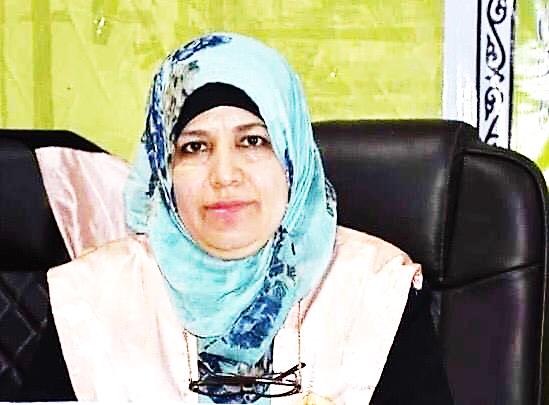 البيانات الشخصية الاسم     ثريا محمود عبد الحسن  احمد الخزعلي          تاريخ الميلاد : 19/3/1974الحالة الزوجية  متزوجة                                  عنوان السكن  بعقوبة الجديدة شارع الطابو رقم الموبايل  07727796603                  البريد الالكتروني / thurya_mah@yahoo.comحساب  :Google Thuamahmoud22@gmail.comالبيانات الاكاديمية اللقب العلمي  استاذ مساعد                           تاريخ الحصول عليه  2/9/2012الشهادة  دكتوراه                                       القسم   تاريخ التخصص العام  تاريخ اسلامي                        تاريخ اول تعيين  20/12/2005التخصص الدقيق  اقتصاد الاسلامي                  المنصب الاداري  تدريسية البكالوريوس الكلية   التربية /ديالى                             الجامعة  المستنصرية      البلد  العراقالتخصص تاريخ                                   سنة التخرج 1/7/1999الماجستير الكلية   التربية                                    الجامعة  ديالى          البلد   العراق التخصص تاريخ اسلامي                         سنة التخرج 2004الدكتوراه الكلية   الاداب                              الجامعة  المنصورة            البلد   جمهورية مصر العربية التخصص تاريخ اسلامي                   سنة التخرج 2016عدد البحوث المنشورة داخل العراق وخارجه عدد البحوث المنشورة داخل العراق      20        عدد البحوث المنشورة خارج العراق      10عدد المؤتمرات والندوات وورش العمل المشارك بها المؤتمرات     10                الندوات   25                     ورش العمل  30عدد الكتب المؤلفةعدد كتب الشكر والشهادات التقديرية كتب الشكر 15من السيد الوزير      من السيد رئيس الجامعة   4           من السيد العميد   11الشهادات التقديرية  عدد الشهادات التقديرية   10اللغات  العربية  Curriculum VitaePersonal dataThe name  Thuraya Mahmood Abdulhasan Ahmed Al-KhazaaliDate of birth : 19/3/1974Marital Status  Married Address  New Baquba Street, Tabou StreetMobile number  07727796603 Email / thurya_mah@yahoo.comGoogle : Thuamahmoud22@gmail.comAcademic DataAcademic title  Assistant Professor       Date of acquisition 2/9/2012Scientific certificate Doctorate              Department  HistoryGeneral specialization  Islamic history Date of first appointment 12/20/2005Specialization: Islamic economics,Administrative position  University teacherBSCCollege of Education / Diyala       Al-Mustansiriya University         IraqMajor date of graduation year 1/7/1999MasterDiyala University                                 College Education            IraqSpecialization: Islamic history               Graduation year, 2004PhDFaculty of Arts                                       Mansoura University  Country, Arab Republic of EgyptMajor in Islamic history                          Year of graduation 2016Number of research published inside and outside IraqNumber of research published inside Iraq 20Number of research published outside Iraq 10The number of conferences, seminars and workshops participating in itConferences 10              Seminars 25             Workshops 30The number of books composedThe number of thanks and appreciation certificatesThanksgiving Books 15From the MinisterFrom the President of the University 4           From Mr. Dean 11Discretionary certificatesThe number of certificates is 10LanguagesArabic